Publicado en English for Fun, Madrid el 12/02/2020 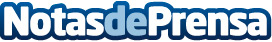 El Día Internacional de la Mujer y la Niña en la Ciencia: vivido por los más pequeños en English for FunAyer, 11 de febrero, fue el Día Internacional de la Mujer y la Niña en la Ciencia, proclamado por las Naciones Unidas desde el 2016. Es un día necesario porque la brecha de género en los sectores STEM (la ciencia, la tecnología, la ingeniería y las matemáticas) continúa existiendo en todo el mundoDatos de contacto:Sara Hermida Barasoain914412233 elviso@englishforfun.es 911339848 lafinca@englishforfun.es914412233Nota de prensa publicada en: https://www.notasdeprensa.es/el-dia-internacional-de-la-mujer-y-la-nina-en Categorias: Nacional Idiomas Educación Sociedad Madrid Investigación Científica Ocio para niños Otros Servicios http://www.notasdeprensa.es